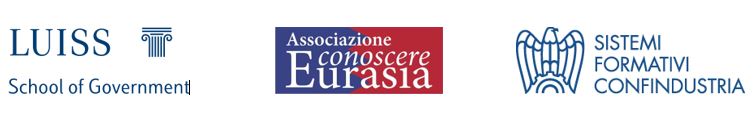 SCHOLARSHIPS SUBSCRIPTION FORMFull name 	                                                      birthplace                                                         declares to have the requirements of the competition notice " EXECUTIVE COURSE IN EUROASIAN GEOPOLITICS FOR POLICY MAKER AND MANAGERS" for the A.Y. 2021/2022 to participate in the selection for the provision of scholarships for participation in the Course.He also declares to possess the requisites to access the contributions from:    Luiss School of Government, Russian Union of Industrialists and Entrepreneurs, Sistemi Formativi Confindustria (SFC) and Associazione Conoscere Euroasia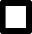 Place and date 	In witness whereof